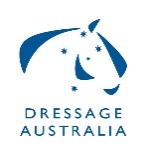 MARKING OF THEORY PAPERS CLAIM FORMTo:	CHAIR, SDA JUDGES SUB COMMITTEE	QLD	NSW	NT	VIC	TAS	SA	WA (circle)I hereby claim the following payment/s for the marking of theory papers:Marking of Theory Exam Papers @ $30 per candidate:____________________________________________			_____________________									DateSDA Officials Committee Addresses: Name:Address:Address:				State:			P/Code: Bank BSB:Bank Account No:Name of Account:Pay Direct to Bank Account:	YES		NOName of Candidate/s:Level of Theory ExamAmount Claimed$$$$$$Total Amount this Claim:$NSWJulie Jonestennysondale@bigpond.com NTMelanie Cobbinmelaniecobbin@gmail.com  QLDAnita Bartondressageqld@equestrianqld.com.auSAEquestrian SAaccounts@equestriansa.com.auTASJudy Atkinsonclearviewgardens2@bigpond.comVICJudith Lijudithli@equestrianvictoria.com.auWAElaine Greeneelaine_greene@westnet.com.au